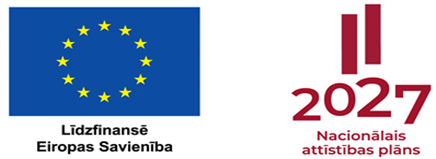 Latvijas nacionālais stends izstādē "FOODEX JAPAN 2024" Tokijā (Japānā),2024. gada 05. – 08. martsLatvijas Investīciju un attīstības aģentūra (LIAA) aicina Latvijas pārtikas un dzērienu ražotājus pieteikties dalībai nacionālajā stendā starptautiskajā izstādē "FOODEX JAPAN 2024", kas norisināsies no 2024. gada 05. līdz 08. martam Tokijā (Japānā)!Foodex (https://www.jma.or.jp/foodex/en/ )ir lielākā Āzijas izstāde, kas veltīta pārtikai un dzērieniem gan Japānā, gan visā pasaulē. Izstāde ir būtiska nozares profesionāļiem un iepircējiem no Japānas, Korejas, Ķīnas un Taivānas. Ik gadu Foodex izstādē piedalās ap 3300 dalībnieku no vairāk kā 90 valstīm un reģioniem un ap 80 000 profesionālu apmeklētāju.Plānotā LIAA kopstenda platība ir 72  m2 un ne vairāk kā 12 uzņēmumu dalība. Ja dalībai stendā pieteiksies mazāk kā 5 dalībnieki, LIAA patur tiesības samazināt izstādes stenda nomājamo platību vai arī nacionālo stendu atcelt.Dalībnieku atlasi dalībai nacionālajā stendā veiks LIAA pēc pieteikumā iesniegtās informācijas. Dalībai tiks apstiprināti uzņēmumi, kuri ieguvuši augstāko punktu skaitu atbilstoši atlases kritērijiem šeit.Stenda dalībniekiem pašiem, vai, kooperējoties savā starpā, būs jāorganizē un jāapmaksā savu eksponātu aizvešanu uz izstādi un atvešanu atpakaļ no izstādes, kā arī būs jāorganizē un jāapmaksā nepieciešamie izstādes sabiedrības pakalpojumi, eksponātu izkraušanai un iekraušanai pārvadātāju transportlīdzekļos, pakalpojumus eksponātu nogādei uz stenda vietu un atpakaļ, kā arī eksponātu iepakojuma pagaidu uzglabāšanu u.c. saistītos pakalpojumus.Cita svarīga informācija:•	Stenda konceptu izstrādās un par dalībnieku izvietojumu stendā lems LIAA;•	Angļu valodas pārzināšana ir obligāta prasība izstādes dalībniekiem;•	Dalībniekiem ir jārēķinās ar savu pārstāvju komandējuma (transports, naktsmītne, dienas nauda), kā arī ar viesnīcas rezervēšanas un citām izmaksām.Pieteikties līdz 2023. gada 27. decembrim: ŠEIT! Pieejamais atbalsts:Nacionālā stenda organizatoriskie izdevumi (izstādes platības noma, stenda konstrukcijas izgatavošanas un uzstādīšanas izmaksas, uzņēmumu reģistrācijas maksa izstādē utml. izdevumi) 100% apmērā tiks finansēti no darbības programmas Eiropas Savienības kohēzijas politikas programmas 2021.–2027. gadam 1.2.3. specifiskā atbalsta mērķa "Veicināt ilgtspējīgu izaugsmi, konkurētspēju un darba vietu radīšanu MVU, tostarp ar produktīvām investīcijām" 1.2.3.1. pasākuma "Atbalsts MVU inovatīvas uzņēmējdarbības attīstībai" projekta Nr.1.2.3.1/1/23/I/001  “MVU inovatīvas uzņēmējdarbības attīstība” eksporta atbalsta nodrošināšana piešķirtā atbalsta  saskaņā ar Ministru kabineta 2023. gada 13.jūlija noteikumiem Nr. 407 „Eiropas Savienības kohēzijas politikas programmas 2021.–2027. gadam 1.2.3. specifiskā atbalsta mērķa "Veicināt ilgtspējīgu izaugsmi, konkurētspēju un darba vietu radīšanu MVU, tostarp ar produktīvām investīcijām" 1.2.3.1. pasākuma "Atbalsts MVU inovatīvas uzņēmējdarbības attīstībai" īstenošanas noteikumi”.Uz atbalstu dalībai stendā var pieteikties komersanti, biedrības un nodibinājumi, kuri atbilst sīko (mikro), mazo un vidējo saimnieciskās darbības subjektu (komercsabiedrību) statusam, saskaņā ar Komisijas 2014. gada 17. jūnija Regulas (ES) Nr.651/2014 1. pielikums. Komersantiem, kuri neatbilst šīm prasībām, visas izmaksas būs jāsedz no saviem līdzekļiem.Lai saņemtu ES finansiālu atbalstu, nepieciešams noslēgt jaunu līgumu ar LIAA par atbalsta saņemšanu. Plašāka informācija pieejama tīmekļvietnēs www.liaa.gov.lv un www.business.gov.lv.De minimis atbalsta apjoms būs zināms pēc dalībnieku apstiprināšanas un stenda organizatorisko izdevumu precizēšanas.Informācija par pasākumu:Dace Čīma Šteinberga, vecākā projektu vadītāja
Eksporta veicināšanas nodaļa
Ārējās tirdzniecības veicināšanas departaments
Latvijas Investīciju un attīstības aģentūra
Pērses iela 2, Rīga, LV-1442
Tālrunis: +371 26162233
E-pasts: dace.cima-steinberga@liaa.gov.lv 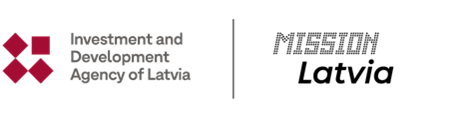 